Муниципальное дошкольное образовательное учреждение«Детский сад №61»«Неделя здоровья»                              Наш девиз: Чтобы день твой был в порядке,                                              Ты начни его с зарядки!Группа «Ромашка»Подготовила воспитатель Тютянова С.Н.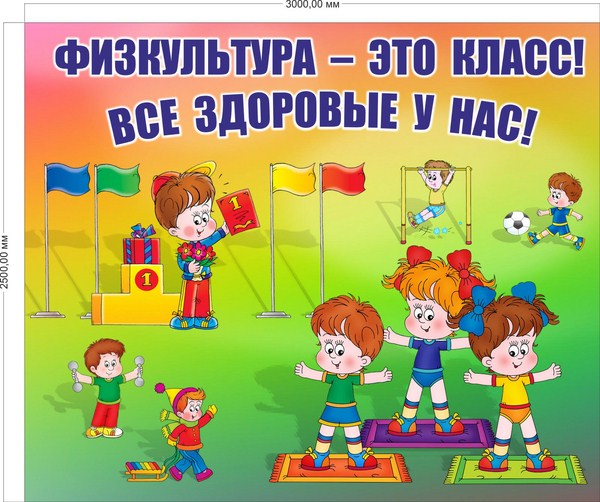 Ярославль 2018Понедельник: «Где прячется здоровье?»Цель: сформировать интерес к собственному организму, самочувствию, настроению, связанному с состоянием здоровья. Удовлетворить потребность детей в двигательной активности.- Утренняя гимнастика «Здоровью скажем – да!»;- Беседа: «Что такое здоровье, как его сохранить и преумножить»;- Сюжетно-ролевая игра «Магазин полезных продуктов питания»;- Дидактическая игра «Что полезно, а что вредно для здоровья»;- Чтение А.Барто «Девочка чумазая», С.Михалков «Про мимозу».Продуктивная деятельность: рисование по стихотворению А.Барто                                      «Девочка чумазая»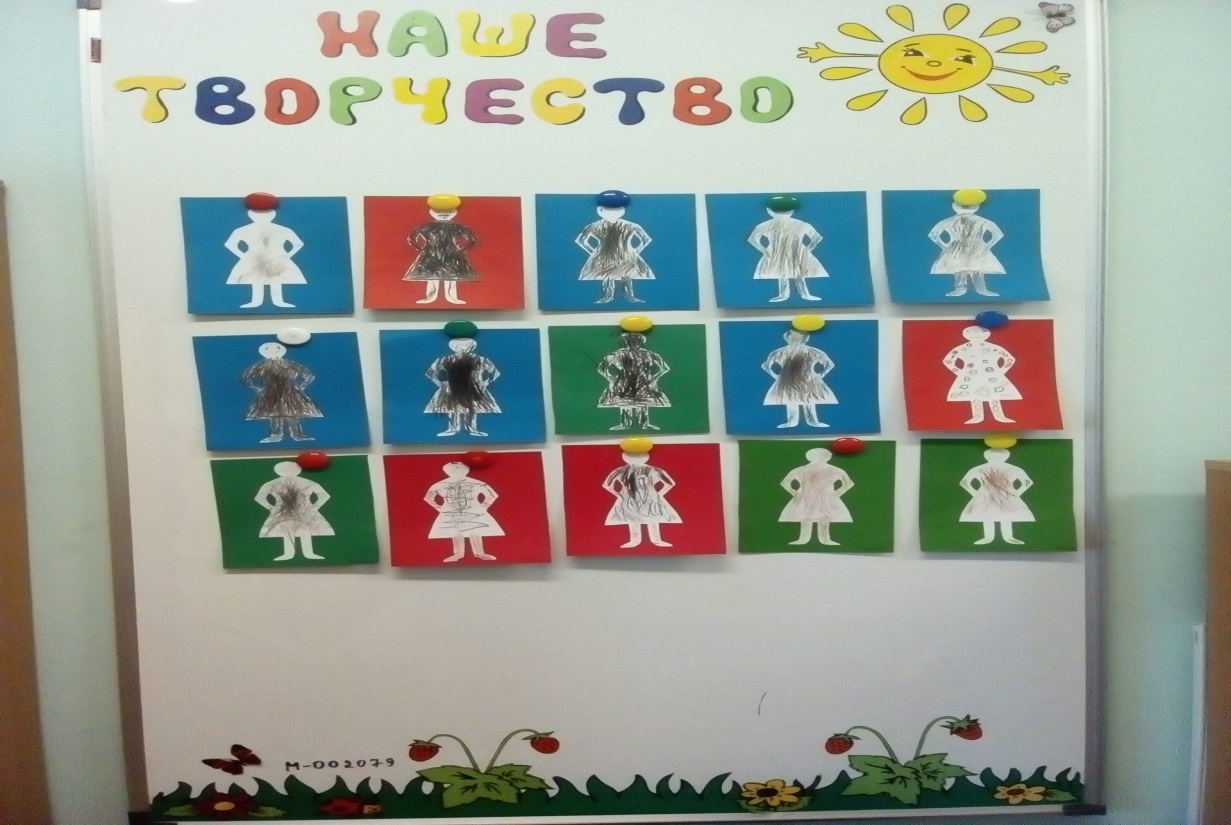 Прогулка: Игры с бегом: «Быстро возьми, быстро положи», игры с прыжками: «Лягушки и цапли», игры с бросанием и ловлей: «Кого назвали,тот и ловит».Вторая половина дня:- Беседа: «Правила поведения на улице»;- Дидактическая игра «Светофор».Вторник: «Здоровые зубки»Цель: объяснить причину болезней зубов. Формировать потребность в сохранении зубов здоровыми. Приучать ребенка быть внимательным к себе, к состоянию своих зубов.- Утренняя гимнастика «Если хочешь быть здоров»;- Беседа «Здоровые зубки»;- Чтение сказки «Сказка о зубной щетке»;- Дидактическая игра «Что вредно, а что полезно для зубов»;Продуктивная деятельность: лепка «Зубная щетка для мальчика Пети»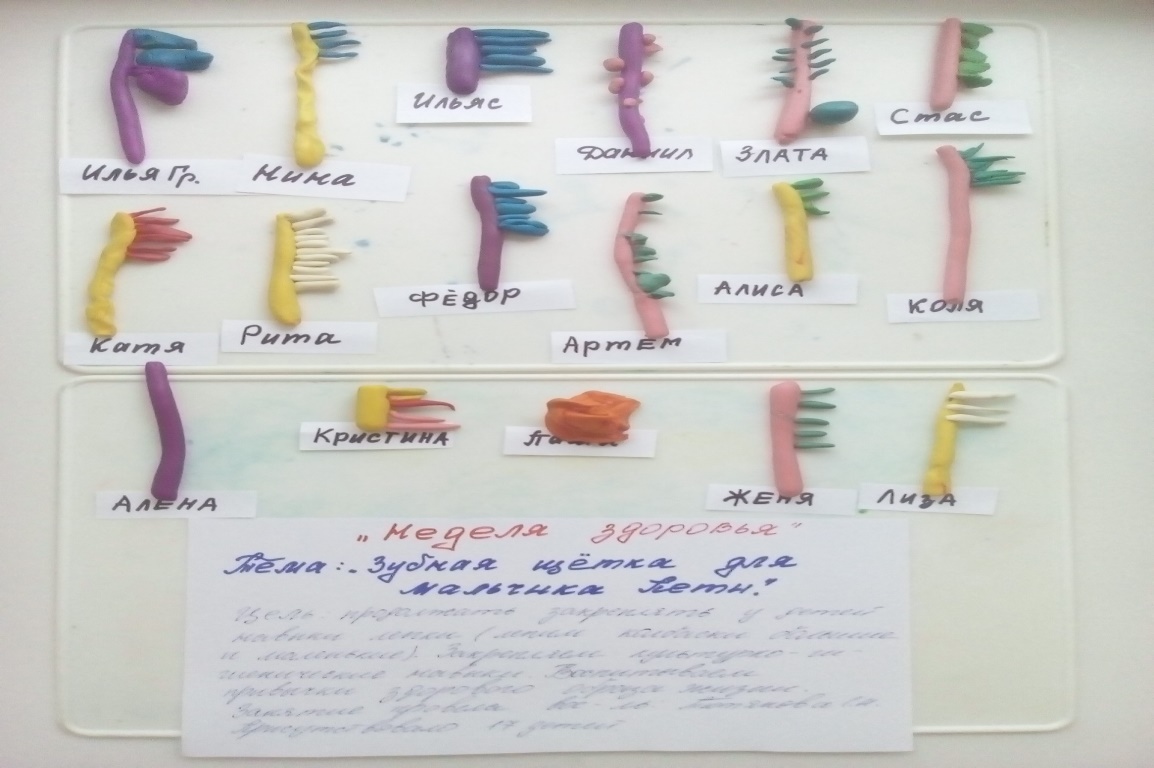 Прогулка: Подвижные игры-эстафеты: «Перевези лекарства» (бег,координация движений); «Займи место в обруче» (прыжки, развитиеловкости); «Сбор снежков и лепка снеговика».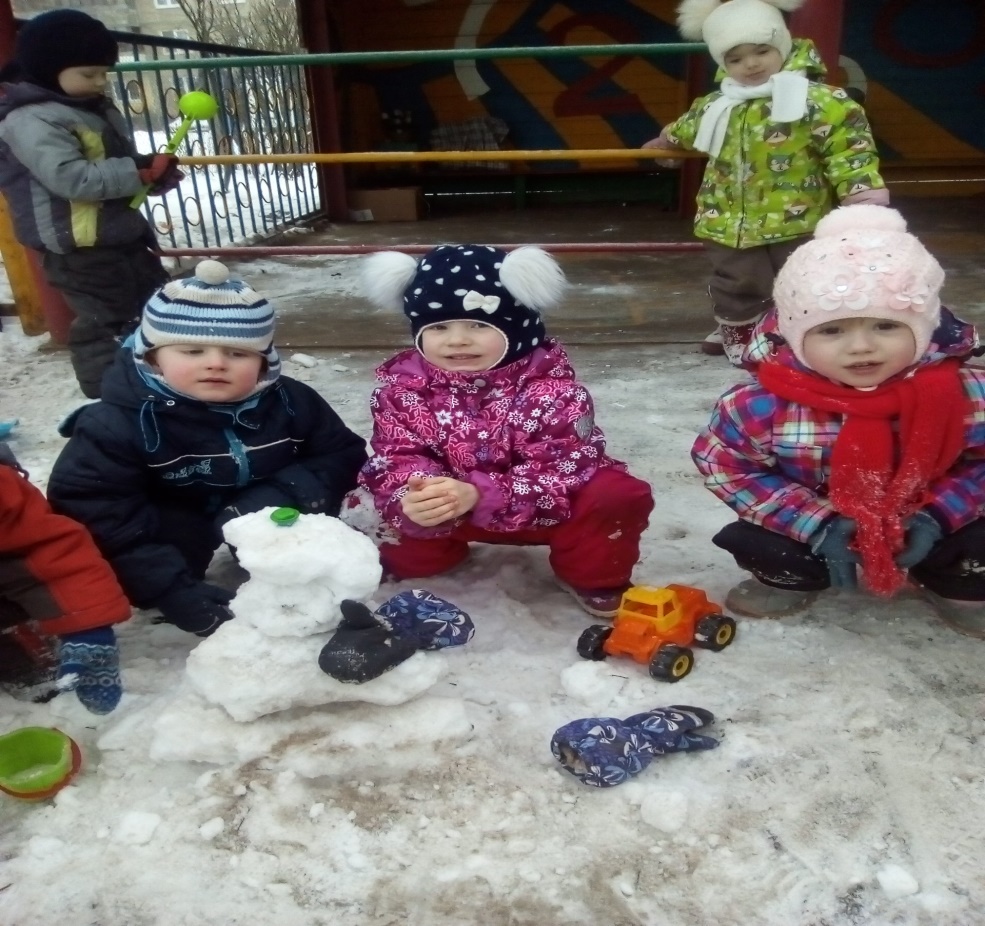 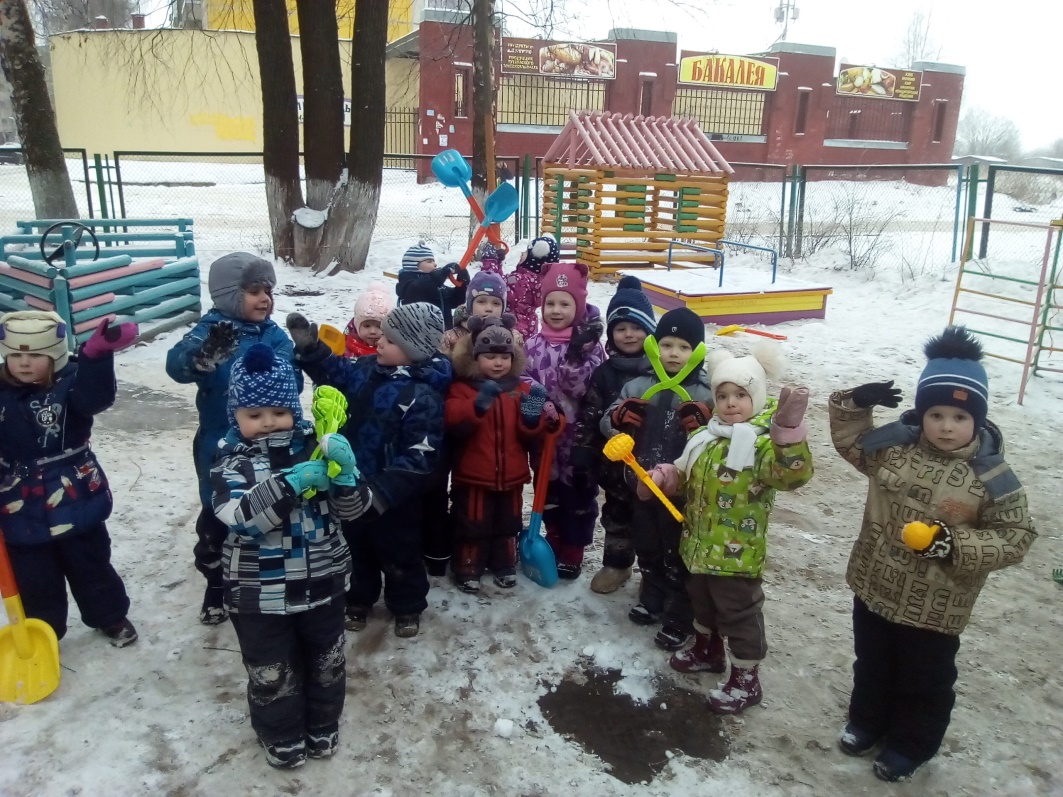 Вторая половина дня:- Сюжетно-ролевая игра «Поликлиника»;- Дидактическая игра «Предметы индивидуального пользования»;
- Чтение литературы: А.Анпилов «Зубки заболели». Беседа.Среда: «Мойдодыр»Цель: формирование представлений о правилах личной гигиены, дать детям элементарные представления об инфекционных болезнях и их возбудителях.- Утренняя гимнастика «Рано утром умываюсь…»;- Беседа «Микробы и вирусы»;- Дидактическая игра «Предметы личной гигиены»;- Разучивание потешек, отгадывание загадок;- Пальчиковая гимнастика «Моем руки чисто, чисто».Прогулка: Подвижные игры: «Поймай хвостик» ( бег, развитие ловкости), «Поймай комара» ( прыжки в высоту, координация движений); «Прятки» ( ориентирование в пространстве).Вторая половина дня:- Чтение стихотворения К.И.Чуковского «Мойдодыр». Беседа.Оформление для родителей папки передвижки «Здоровый ребенок».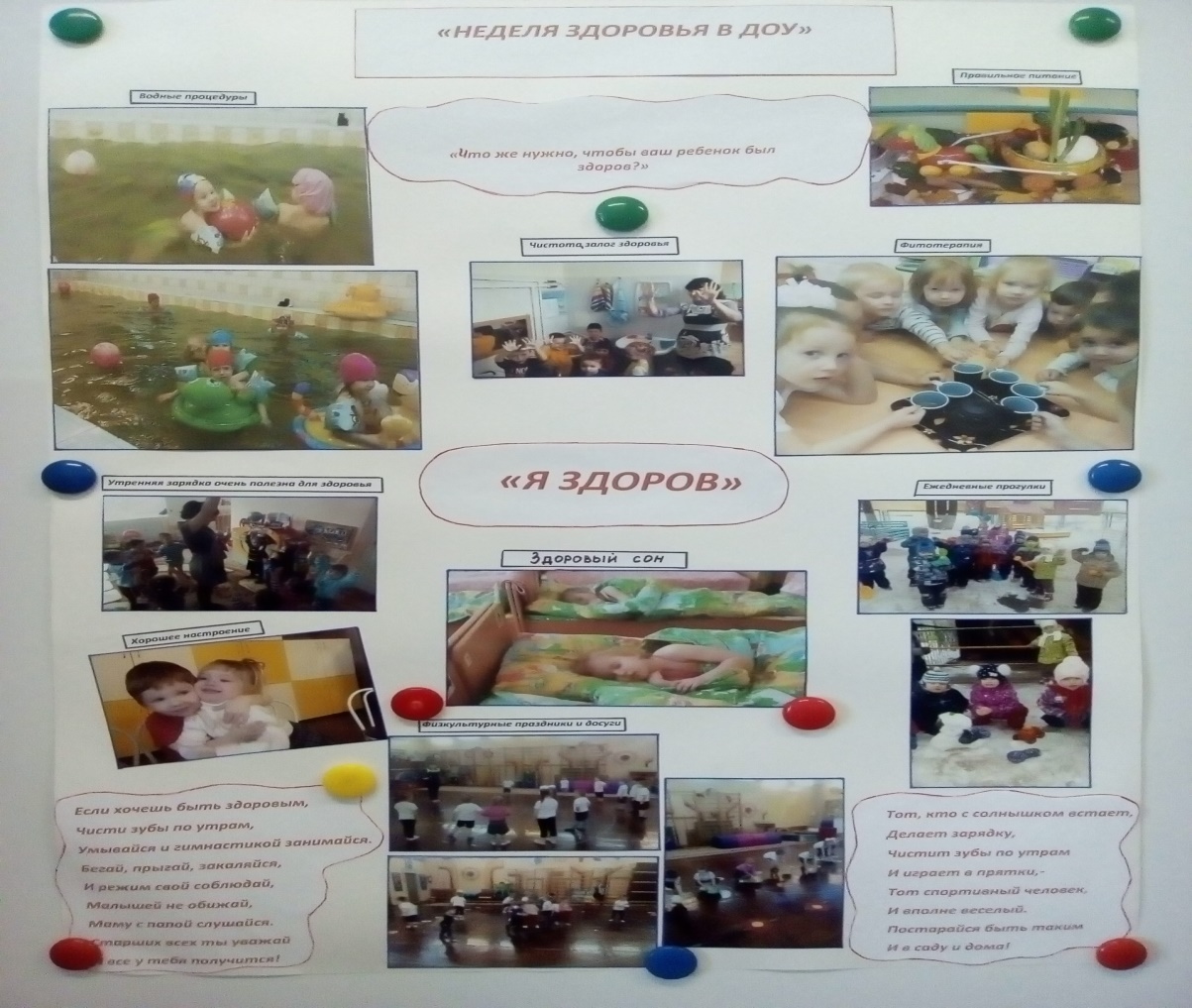 Четверг: «Здоровое питание. Витамины».Цель: расширение знаний дошкольников о наличии витаминов в овощах ифруктах; создание условий для формирования у детей представлений о полезных продуктах на нашем столе; создание мотивации для детей иродителей на формирование здорового образа жизни.- Утренняя гимнастика «Во саду ли в огороде»;- Беседа «Витамины и полезные продукты» (рассказать о пользе витаминов и их значении в жизни человека);- Разучивание стихотворений и отгадывание загадок.- Экспериментальная деятельность: «Волшебный шиповник. Я здоровье сберегу, сам себе я помогу».  Заваривание шиповника.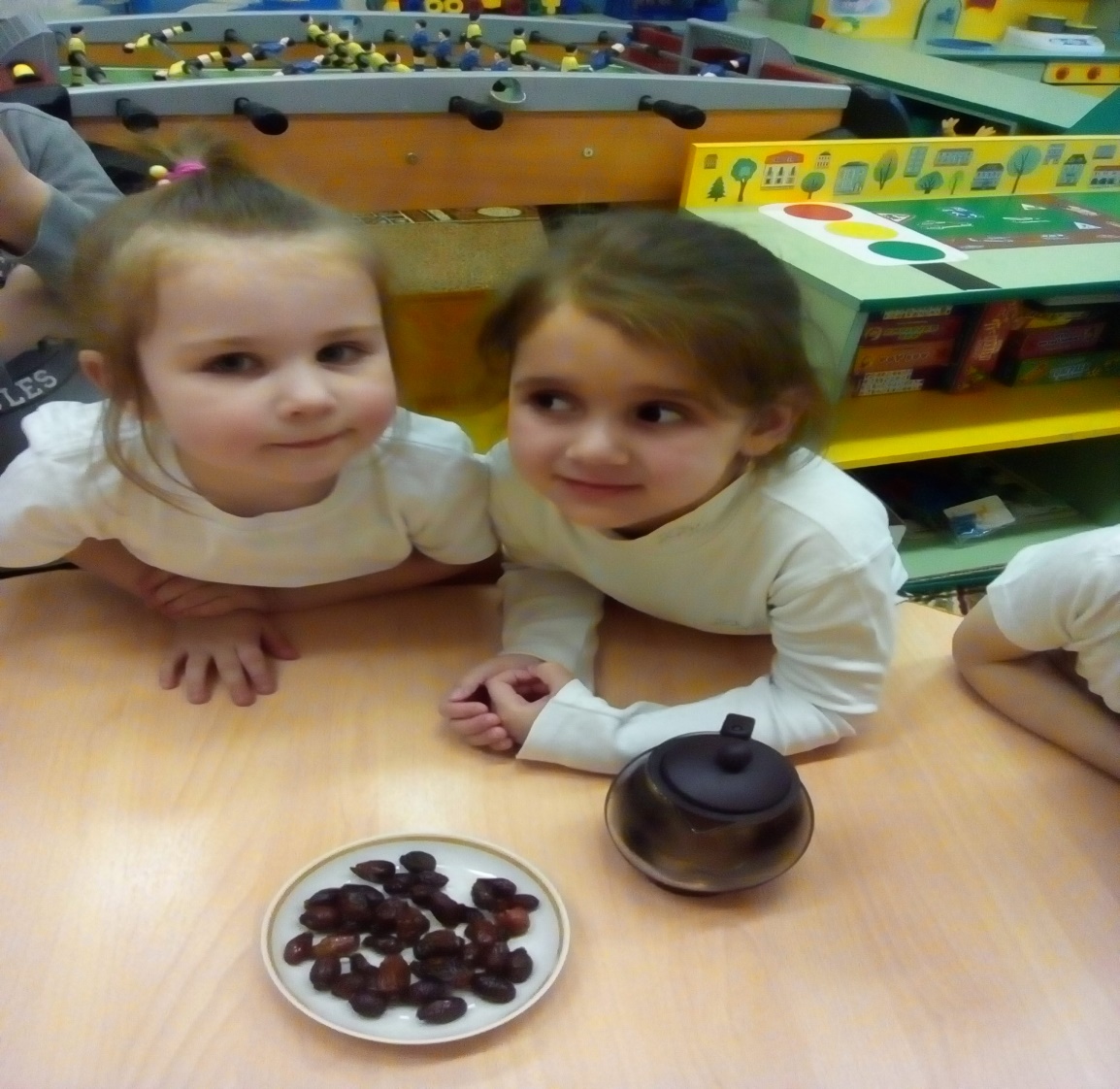 Прогулка:- Подвижная игра-эстафета «Витаминная семья».Вторая половина дня:- Инсценировка сказки «Репка»;- Дидактическая игра «Полезная и вредная еда»;- Экспериментальная деятельность: дегустация отвара шиповника.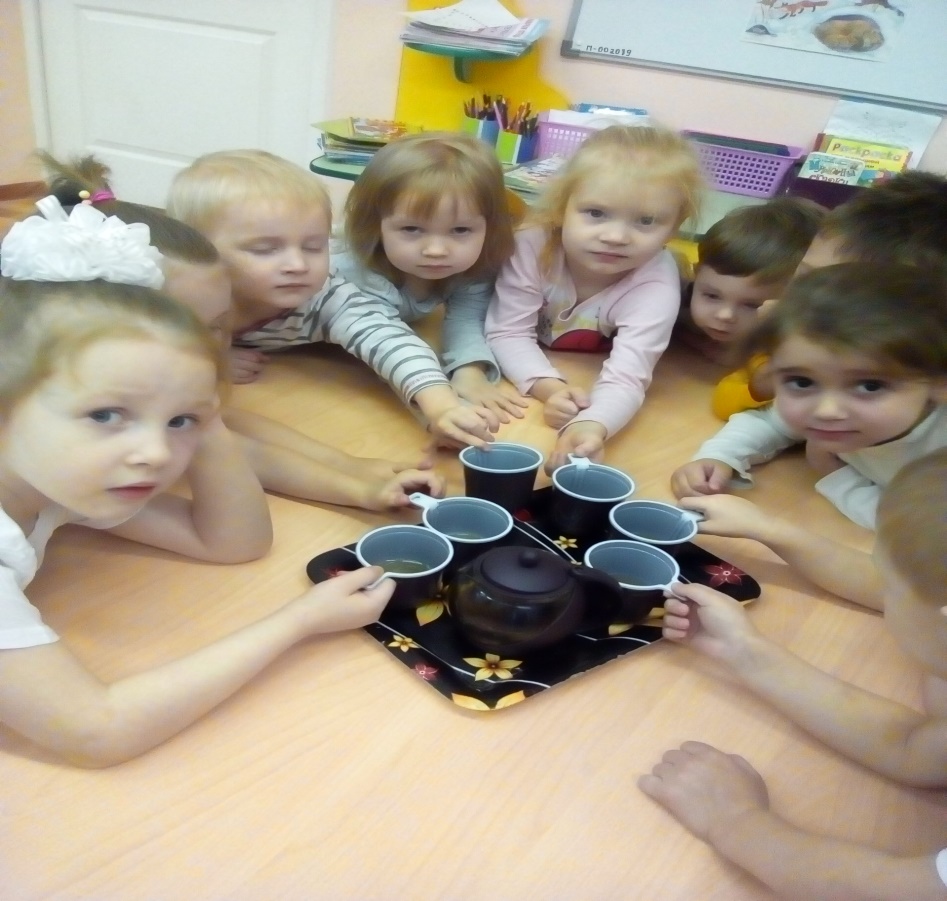 Оформление консультации для родителей: «Питание ребенка»,Пятница: «Со спортом дружим мы всегда!»Цель: формирование устойчивой привычки к режиму двигательной активности, интереса и потребности к физическому самосовершенствованию.- Утренняя гимнастика «Мы спортсмены»; Досуг «Зимние забавы»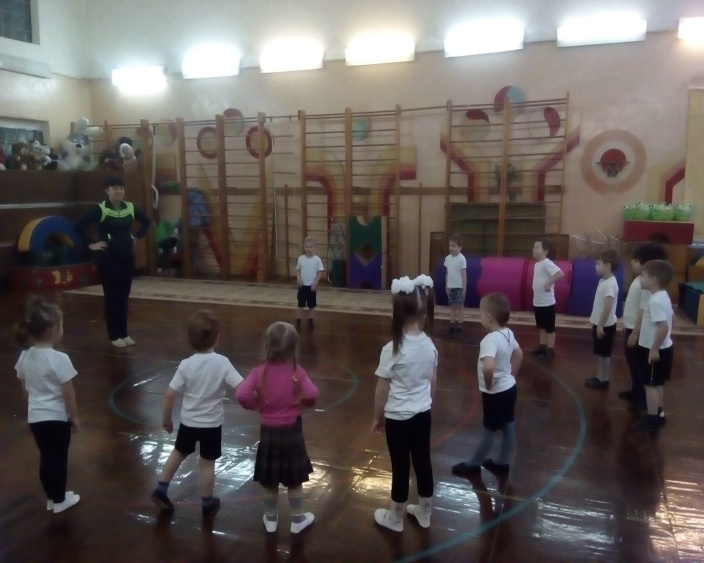 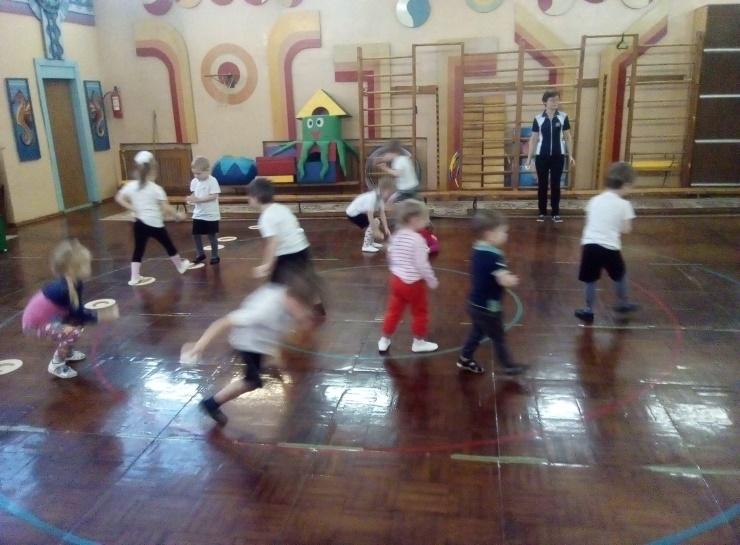 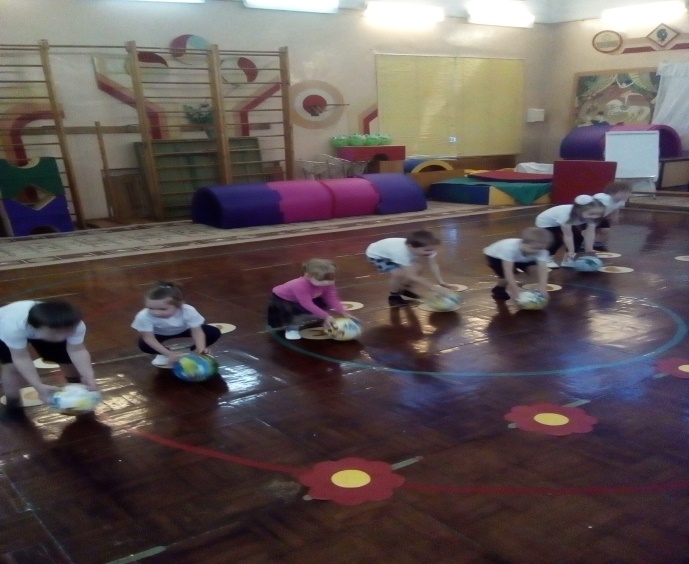 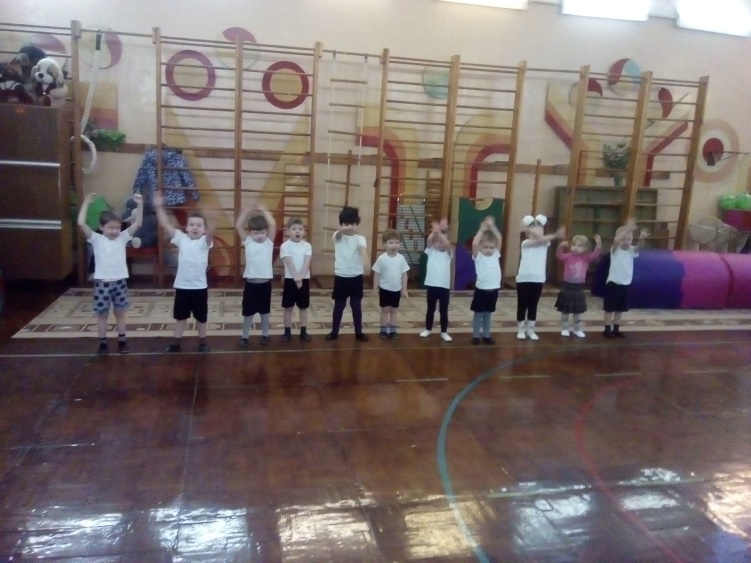 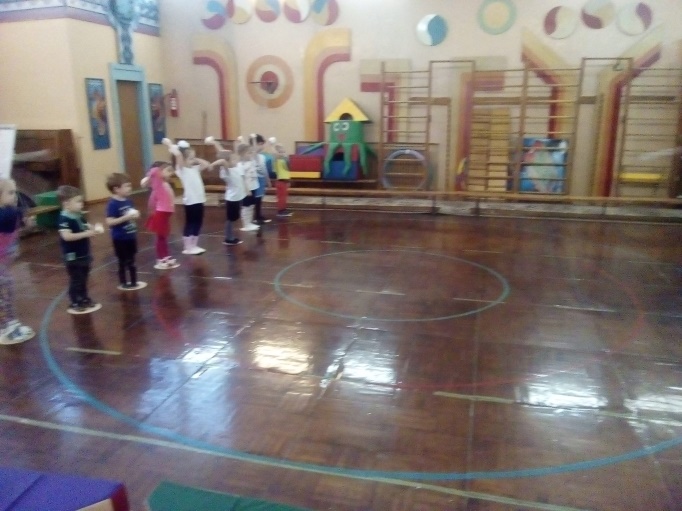 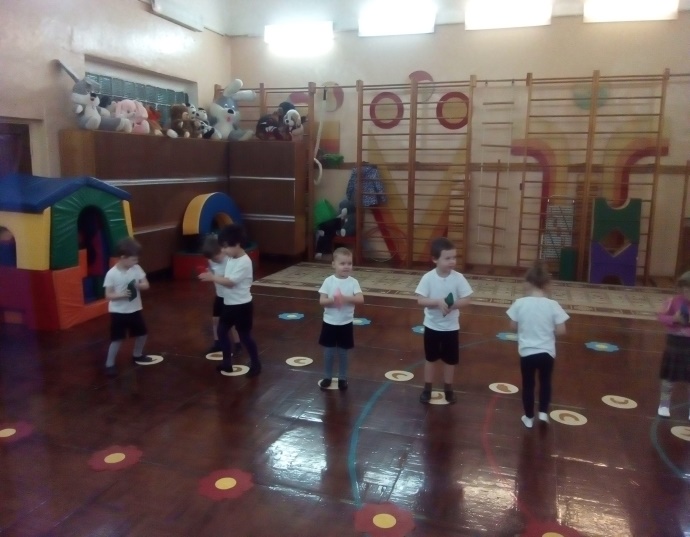 - Рассматривание иллюстраций о зимних видах спорта;- Изготовление альбома о спорте.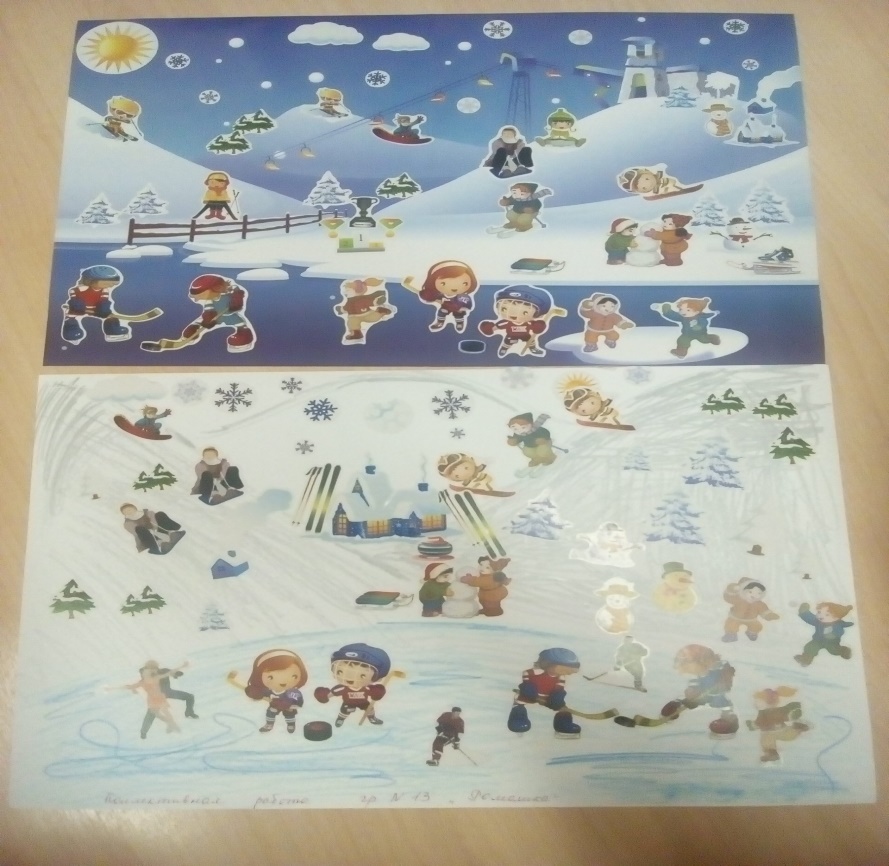 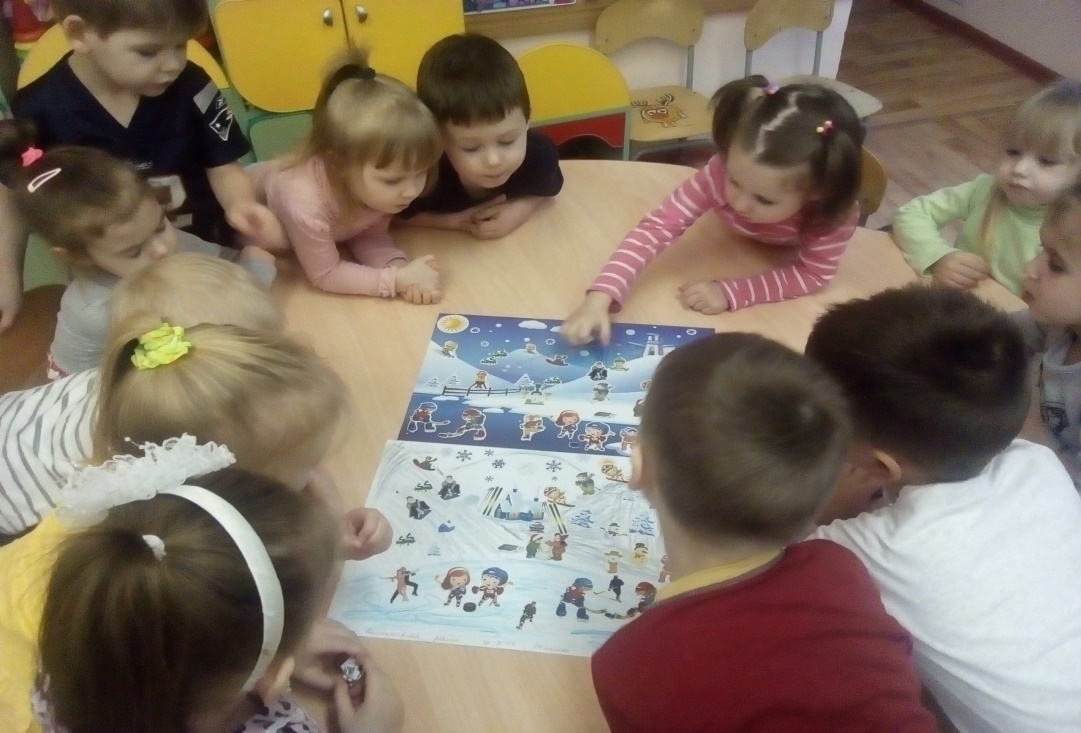 - Разучивание речевок, песен на спортивную тематику, стихотворений, отгадывание загадок.- Дидактическая игра «Угадай вид спорта», раскрашивание раскрасок. 